Going Global Video Notes – Systems of GovernmentDirections: Complete the notes on ‘systems of government.’  Before watching the video, write a ‘U,’ ‘C’, or ‘F’ beside each answer in the ‘prediction’ box, predicting which category each descriptor will properly fit into.  During the video, write the correct letter for each descriptor in the ‘actual’ column.  Following the video, go through each one and write it in the appropriate box. 
Word BankFurther research on Systems of Government:Unitary Governments:
Gross Domestic Product (GDP) is a measure of a country’s economy.  You will learn more about this in the next unit.  For now, research which five UNITARY countries have the largest GDP. Use the link below to find the information: https://en.wikipedia.org/wiki/Unitary_state Following that step, use the link below in order to determine which type of government each country has.   http://www.mapsofworld.com/thematic-maps/types-of-governments.html. From there, conduct your own research to determine if that type of government is authoritarian or democratic. Based off of this chart, does a unitary system (in which power is concentrated in one place) mean that a government is authoritarian?Unitary and Federation States throughout the World
Unitary Systems – Blue 		Federal Systems - Green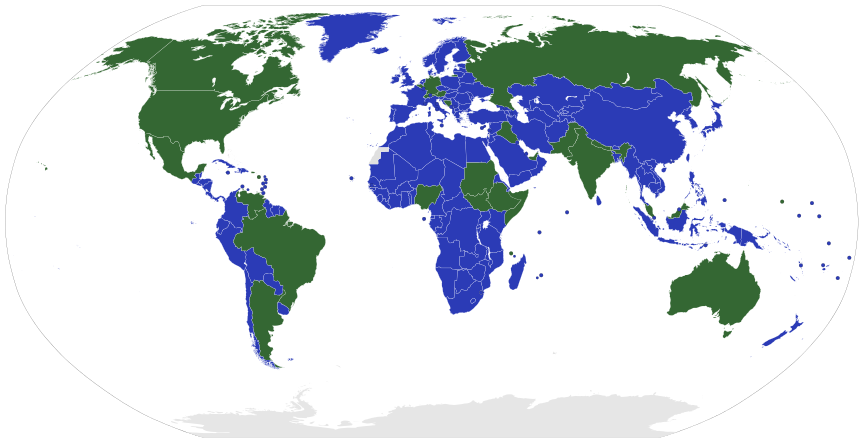 Picture source: https://en.wikipedia.org/wiki/Federation#/media/File:Map_of_unitary_and_federal_states.svg
What do you notice about the number of unitary states throughout the world compared to the number of federal states? 
What do you notice about the number of Confederations in the world?
Looking at Europe, Africa, and Asia (not including Russia), are most areas a unitary system or federal system?
Looking at the Americas, is most of the land area a federal system or unitary system? 
Look at the countries that are larger in terms of land mass.  What observations can you make regarding countries with a larger land mass and the system of government that they have in place? Systems of GovernmentSystems of GovernmentSystems of GovernmentWhat is the purpose of a system of government?Helps to work together to manage laws and decisionsHelps to work together to manage laws and decisionsSystem of GovernmentDescriptionExamplesUnitary (2)Confederation (3)Federation (3)PredictionDescriptionActualCentral government has some authority over states, but states also have power
Usually formed to meet a specific need (defense; form a common currency)
States share powers and functions with a strong Central government
One central government makes decisions that affect all people 
Smaller political units have very limited power, but the Central government is the main authorityGroup of loosely allied statesEach state has its own leaders as well as leaders it sends to the central governmentCentral government is weak and only has certain powers that the states give itPredictionExamplesActualUnited States, Canada, RussiaMany nations in Europe and AfricaUnited States under the Articles of Confederation and the Confederacy during Civil War CountryType of GovernmentDescription (Authoritarian or Democratic)